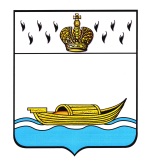 ДУМА ВЫШНЕВОЛОЦКОГО ГОРОДСКОГО ОКРУГАРЕШЕНИЕ от 27.07.2022                                   № 395О внесении изменений в Положениеоб Управлении земельно-имущественныхотношений и жилищной политики администрацииВышневолоцкого городского округаВ соответствии с Федеральным законом РФ от 10.06.2003г. № 131 –ФЗ «Об общих принципах организации местного самоуправления в Российской Федерации», Уставом Вышневолоцкого городского округа Дума Вышневолоцкого городского округа решила:Внести в Положение об Управлении земельно-имущественных отношений и жилищной политики администрации Вышневолоцкого городского округа, утвержденное решением Думы Вышневолоцкого городского округа от 16.12.2019 № 77 «Об изменении наименования Комитета по управлению имуществом города Вышний Волочек и утверждении Положения об Управлении земельно-имущественных отношений и жилищной политики администрации Вышневолоцкого городского округа» (с изменениями от 25.12.2019 №109, от 06.08.2021 № 293) (далее – Положение) следующие изменения:пункт 3.7 Раздела 3 Положения дополнить подпунктами 3.7.18.-3.7.20. следующего содержания: «3.7.18. осуществляет проведение мероприятий по приобретению жилых помещений в собственность муниципального образования Вышневолоцкий городской округ;3.7.19. осуществляет проведение мероприятий по предоставлению единовременной денежной выплаты на приобретение или строительство жилого помещения отдельным категориям граждан;3.7.20  осуществляет проведение мероприятий по предоставлению жилых помещений по договору социального найма, по договору найма жилого помещения жилищного фонда социального использования, по договору найма специализированного жилого помещения, по  договору найма жилого помещения.Опубликовать настоящее решение в газете «Вышневолоцкая правда» и разместить на официальном сайте муниципального образования Вышневолоцкий городской округ Тверской области в информационно-телекоммуникационной сети «Интернет».Настоящее решение вступает в силу со дня его официального опубликования в газете «Вышневолоцкая правда».Глава	Вышневолоцкого городского округа                                               Н.П. РощинаПредседатель ДумыВышневолоцкого городского округа                                                      Н.Н. Адров